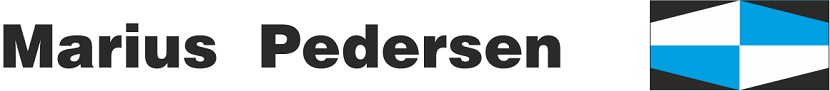 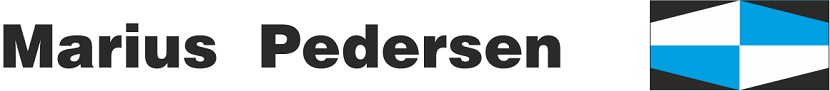 SMLUVNÍ STRANYSmluvní strany se níže uvedeného dne, měsíce a roku dohodly na uzavření tohoto dodatku ke smlouvě.PŘEDMĚT DODATKUSmluvní strany se níže uvedeného dne, měsíce a roku dohodly na následujících změnách uzavřené Smlouvy, když nové znění článků smlouvy či její přílohy nově zní, jak je uvedeno v tomto dodatku níže.Předmětem tohoto dodatku je změna cen.Tento dodatek je platný od 01.09.2020.Příloha č. 1 Smlouvy se mění a ode dne účinnosti tohoto dodatku zní, jak je přiložena k tomuto dodatku.Ostatní body Smlouvy a předchozích dodatků se nemění a zůstávají dále v platnosti. Dodatek je vyhotoven ve dvou výtiscích, z nichž každá ze smluvních stran obdrží jeden výtisk.Tento Dodatek je projevem shodné a svobodné vůle obou smluvních stran, které se s Dodatkem i se všemi jeho přílohami seznámily a s jejich zněním souhlasí, což potvrzují svými vlastnoručními podpisy.Nedílnou součástí tohoto Dodatku je příloha č. 1	Ceník poskytovaných služebDne ........................, KapliceZa objednatele: Ing. Lukáš BodnárV této příloze č. 1, která je nedílnou součástí Smlouvy č. 1091036062,  jsou uvedeny typy poskytovaných služeb, které bude zhotovitel pro objednatele vykonávat. Uvedené ceny jsou platné ke dni podpisu smlouvy a mohou být měněny dle aktuálních cen na trhu vytříděných suroviny/komodit.Ceny jsou uvedeny bez DPH.Dne ................................, KapliceZa objednatele:	Ing. Lukáš BodnárOdstranění odpadůOdstranění odpadůOdstranění odpadůOdstranění odpadůOdstranění odpadůOdstranění odpadů1091036062 (2009001) / Omlenická, Kaplice, IČZ: CZC006361091036062 (2009001) / Omlenická, Kaplice, IČZ: CZC006361091036062 (2009001) / Omlenická, Kaplice, IČZ: CZC006361091036062 (2009001) / Omlenická, Kaplice, IČZ: CZC006361091036062 (2009001) / Omlenická, Kaplice, IČZ: CZC006361091036062 (2009001) / Omlenická, Kaplice, IČZ: CZC00636SlužbaOdpadNázev odpaduCena za MJCena za MJMJOdstranění odpadu150101-O-001Papír a lepenkové obaly500,00CZKTOdstranění odpadu150102-O-001Plastové obaly - směsné plasty1 500,00CZKTOdstranění odpadu200101-O-001Papír a lepenka – směsný papír separace500,00CZKTOdstranění odpadu200139-O-000Plasty - bez specifikace1 500,00CZKTOdstranění odpadu200139-O-001Plasty - směs separace1 500,00CZKT